ПОСТАНОВЛЕНИЕ      «04» июня 2019 г.                                                                                  № 17 Внесение изменений и дополнений в постановление главы сельского поселения Новотатышлинский сельсовет муниципального района Татышлинский район Республики Башкортостан № 34 от 22 июня 2015 года «О порядке разработки и утверждения схемы размещения нестационарных торговых объектов на территории сельского поселения Новотатышлинский сельсовет муниципального района Татышлинский район Республики Башкортостан»В  соответствии с   Федеральным   законом от 28.12.2009 г № 381-ФЗ   «Об основах государственного  регулирования  торговой   деятельности в Российской  Федерации», постановлением  Правительства Республики Башкортостан  № 98 от 11.04.2011 г. «О порядке разработки и утверждения органами местного самоуправления схемы размещения нестационарных торговых  объектов на территории Сельского поселения Новотатышлинский сельсовет муниципального района Татышлинский район Республики БашкортостанВ Постановление главы сельского поселения Новотатышлинский сельсовет муниципального района Татышлинский район Республики Башкортостан «О порядке разработки и утверждения схемы размещения нестационарных торговых объектов на территории  Сельского поселения Новотатышлинский сельсовет муниципального района Татышлинский район Республики Башкортостан внести следующие изменения и дополнения:           1.1 Приложение №1 Постановления «О порядке разработки и утверждения схемы размещения нестационарных торговых объектов на территории сельского поселения Новотатышлинский сельсовет муниципального района Татышлинский район Республики Башкортостан» изложить в новой редакции согласно Приложения №1 к настоящему Постановлению;1.2. Приложение № 2 Постановления «О порядке разработки и утверждения схемы размещения нестационарных торговых объектов на территории сельского поселения Новотатышлинский сельсовет муниципального района Татышлинский район Республики Башкортостан» изложить в новой редакции согласно Приложения № 2 к настоящему Постановлению;3. Обнародовать настоящее постановление на информационном стенде и на официальном сайте  администрации Сельского поселения Новотатышлинский сельсовет муниципального района Татышлинский район Республики Башкортостан.4.  Настоящее постановление вступает в силу после обнародования.5. Контроль над исполнением настоящего постановления оставляю за собой.Глава Сельского поселения		                           		  Н.В.Рахимьянов Приложение №1к постановлению главы Сельского поселения Новотатышлинский сельсовет муниципального района Татышлинский район Республик Башкортостан от «22»  июня  2015 г. № 34 Приложение №1к постановлению главы Сельского поселения Новотатышлинский сельсовет муниципального района Татышлинский район Республики Башкортостан от «04»  июня  2019 г. № 17 Порядокразработки и утверждения схемы размещения   нестационарныхторговых объектов на территории Сельского поселения  Новотатышлинский сельсовет муниципального района Татышлинский   район Республики Башкортостан1. Размещение нестационарных торговых объектов на земельных участках, в зданиях, строениях, сооружениях, находящихся в муниципальной собственности, осуществляется в соответствии со схемой размещения нестационарных торговых объектов.2. Для целей настоящего Порядка используются следующие понятия:- торговая деятельность - вид предпринимательской деятельности, связанный с приобретением и продажей товаров;- розничный рынок – имущественный комплекс, предназначенный для осуществления деятельности по продаже товаров (выполнению работ, оказанию услуг) на основе свободно определяемых непосредственно при заключении договоров купли-продажи цен и имеющий в своем составе торговые места;- торговый объект – здание или часть здания, строение или часть строения, сооружение или часть сооружения, специально оснащенные оборудованием, предназначенным и используемым для выкладки, демонстрации товаров, обслуживания покупателей и проведения денежных расчетов с покупателями при продаже товаров;- стационарный торговый объект – торговый объект, представляющий собой здание или часть здания, строение или часть строения, прочно связанные фундаментом такого здания, строения, с землей и присоединенные к сетям инженерно-технического обеспечения;- нестационарный торговый объект – торговый объект, представляющий собой временное сооружение или конструкцию, не связанные прочно с земельным участком вне зависимости от присоединения или неприсоединения к сетям инженерно-технического обеспечения, в том числе передвижное сооружение;- площадь торгового объекта – помещения,  предназначенное  для выкладки, демонстрации товаров, обслуживания покупателей и проведения денежных расчетов с покупателями при продаже товаров, прохода покупателей;- ярмарка – самостоятельное рыночное мероприятие, доступное для всех товаропроизводителей-продавцов и покупателей, организуемое в установленном месте и на установленный срок в целях заключения договоров купли-продажи и формирования региональных, межрегиональных и межгосударственных хозяйственных связей.           3. Схема  размещения  нестационарных торговых объектов на земельных участках, в зданиях, строениях, сооружениях, находящихся в муниципальной собственности на территории Сельского поселения  Новотатышлинский сельсовет муниципального района   Татышлинский   район Республики Башкортостан (далее – схема размещения нестационарных торговых объектов) разрабатывается по форме согласно приложению к настоящему Порядку с учетом необходимости обеспечения устойчивого развития территории муниципального района   Татышлинский   район Республики Башкортостан и достижения  нормативов минимальной обеспеченности населения площадью торговых объектов, устанавливаемых Правительством Республики Башкортостан в соответствии с методикой расчета указанных нормативов, утверждаемой Правительством Российской Федерации.4. Схема  размещения нестационарных торговых объектов разрабатывается и утверждается администрацией Сельского поселения   Новотатышлинский сельсовет муниципального района   Татышлинский   район Республики Башкортостан, определенным в соответствии с уставом Сельского поселения   Новотатышлинский сельсовет муниципального района   Татышлинский  район Республики Башкортостан.5. Разработка схемы размещения нестационарных объектов осуществляется с учетом требований законодательства.6. Схема размещения нестационарных торговых объектов разрабатывается с учетом существующей и планируемой дислокации стационарных и нестационарных торговых объектов.7. Схема размещения нестационарных торговых объектов утверждается с учетом существующей и планируемой дислокации стационарных и нестационарных  торговых объектов на срок не менее чем на 5 лет.8. В схему размещения нестационарных торговых объектов могут вноситься изменения не чаще трех раз в год.9. Схемой размещения нестационарных торговых объектов должно предусматриваться размещение не менее шестидесяти процентов нестационарных торговых объектов, используемых субъектами малого или среднего предпринимательства, осуществляющими торговую деятельность, от общего количества нестационарных торговых объектов на территории муниципального образования.10. Требования настоящего Порядка не распространяются на отношения, связанные с размещением нестационарных торговых объектов:находящихся на территориях розничных рынков;при проведении праздничных, общественно-политических, культурно-массовых и спортивных мероприятий, имеющих временный характер;при проведении ярмарок.11. Схема размещения нестационарных торговых объектов и вносимые в неё изменения подлежат опубликованию в порядке, установленном для официального опубликования муниципальных правовых актов, а также размещению на официальных сайтах Государственного комитета Республики Башкортостан по торговле и защите прав потребителей и в информационно-телекоммуникационной сети Интернет администрации Сельского поселения Новотатышлинский сельсовет муниципального района Татышлинский район Республики Башкортостан.12. Утверждение схемы размещения нестационарных торговых объектов и внесение в неё изменений не могут служить основаниями для пересмотра мест размещения нестационарных торговых объектов, строительство, реконструкция или эксплуатация которых были начаты до утверждения указанной схемы. 13. Порядок размещения и использования нестационарных торговых объектов в стационарном торговом объекте, в ином здании, строении, сооружении или на земельном участке находящихся в частной собственности, устанавливается собственником стационарного торгового объекта, иного здания, строения, сооружения или земельного участка с учетом требовании определенных законодательством Российской Федерации.14. Администрация   Сельского поселения   Новотатышлинский сельсовет муниципального района   Татышлинский   район Республики Башкортостан после утверждения схемы размещения нестационарных торговых объектов или внесения в неё изменений в течении 10 рабочих дней представляет в Государственный комитет Республики Башкортостан по торговле и защите прав потребителей соответствующий муниципальный правовой акт и схему размещения нестационарных торговых объектов в электронном виде.15. Порядок продажи и соблюдение норм при продаже сельхоз животных.Животные, предназначенные для продажи, должны содержаться в соответствии с общепринятыми нормами гуманного обращения с животными в условиях, отвечающих обязательным требованиям стандартов.  Покупателю  необходимо быть уверенным, что животное, предлагаемое к продаже, здорово. С этой целью продавец при продаже животного обязан передать оформленное в установленном федеральным органом исполнительной власти в области сельского хозяйства порядке ветеринарное свидетельство (ветеринарная справка), удостоверяющее, что животное здорово.                                                                                                                                                                      Приложение к  ПорядкуСХЕМАразмещения нестационарных торговых объектовна территории Сельского поселения  Новотатышлинский сельсовет  муниципального района Татышлинский район  Республики БашкортостанПриложение №2к постановлению главы Сельского поселения Новотатышлинский сельсовет муниципального района Татышлинский район Республики Башкортостанот 22  июня 2015 г. № 34Приложение №2к постановлению главы Сельского поселения Новотатышлинский сельсовет муниципального района Татышлинский район Республики Башкортостанот 04 июня 2019 г. № 17СХЕМАразмещения нестационарных торговых объектовна территории Сельского поселения  Новотатышлинский сельсовет  муниципального района Татышлинский район  Республики БашкортостанБашкортостан РеспубликаһыТәтешле районымуниципаль районыныңЯны Тәтешле ауыл Советыауыл биләмəһе хакимиəте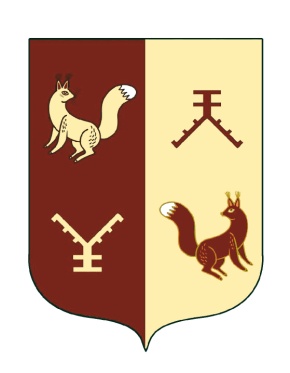 Администрация сельского поселения Новотатышлинский сельсовет муниципального района  Татышлинский район Республики  Башкортостан452838,Башкортостан  Республикаһы, Тəтешле районы, Яны Тәтешле  а., Мэктэб урамы,25тел.факс 8(34778)3-21-34novotatishl@ufamts.ru452838, Республика Башкортостан, Татышлинский район, с.Новые Татышлы,ул. Школьная, д.25тел.факс 8(34778)3-22-36novotatishl@ufamts.ru№ п/пАдресные ориентиры размещения нестационарного торгового объектаВид нестационарного торгового объектаСпециализация нестационарного торгового объектаПериод размещения нестационарного торгового объектаТребования к нестационарному торговому объекту, планируемому к размещению123457№ п/пАдресные ориентиры размещения нестационарного торгового объектаВид нестационарного торгового объектаСпециализация нестационарного торгового объектаПериод размещения нестационарного торгового объектаТребования к нестационарному торговому объекту, планируемому к размещению1234571РБ, Татышлинский район, д.Малая Бальзуга,ул. М.Гарипова, д. 43киоскТовары повседневного спросаПять летСоблюдение действующего законодательства, установленных правил и норм2РБ, Татышлинский район, с. Уразгильды,ул. Нагорная, д. 43киоскТовары повседневного спросаПять  летСоблюдение действующего законодательства, установленных правил и норм3РБ, Татышлинский район, с. Новые Татышлы,ул. Школьная, д. 19(а)площадь за инкубаторомСельхоз животные и птицыПять летСоблюдение действующего законодательства, установленных правил и норм